Survey of GP and Nurses consultationsNumber of Responses: 87Dear Patient,Many thanks for agreeing to take this short survey to help our practice understand how our GP and Nurses consultation systems can be improved, if at all. Please answer all of the questions and click 'Send Survey' when you are done.Q1. Last time you visited the surgery did you see a Doctor, or a Nurse?Doctor  54%Nurse  45%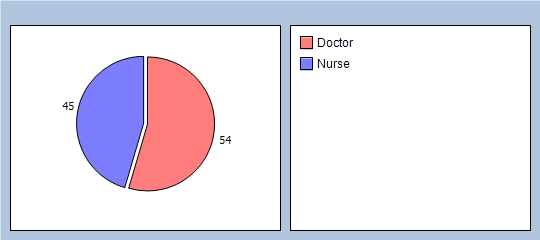 Q2. The last time you saw a Doctor or Nurse at the surgery, how good were they at each of the following? Giving you enough timeVery good  88%Good  11%Neither good nor poor  0%Poor  0%Very poor  0%Doesn't apply  0%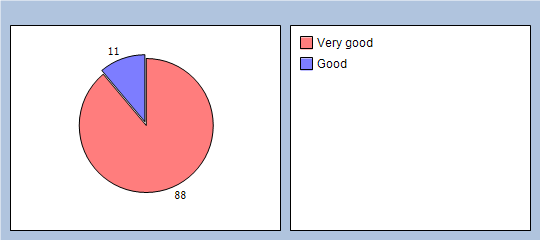 Asking about your symptomsVery good  80%Good  17%Neither good nor poor  1%Poor  0%Very poor  0%Doesn't apply  1%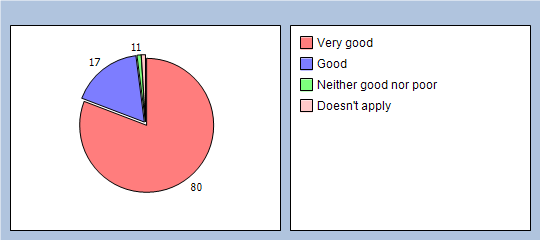 ListeningVery good  81%Good  14%Neither good nor poor  2%Poor  0%Very poor  0%Doesn't apply  1%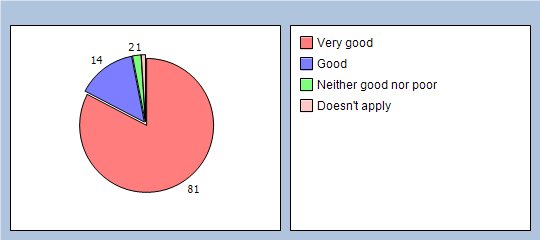 Explaining tests and treatmentVery good  67%Good  24%Neither good nor poor  1%Poor  0%Very poor  0%Doesn't apply  5%No response  3%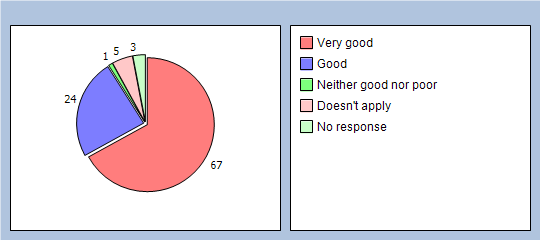 Involving you in decisions about your careVery good  66%Good  24%Neither good nor poor  4%Poor  0%Very poor  0%Doesn't apply  3%No response  3%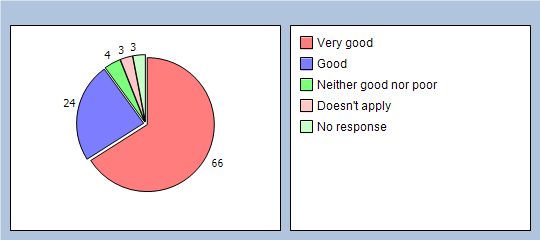 Treating you with care and concernVery good  80%Good  14%Neither good nor poor  2%Poor  0%Very poor  0%Doesn't apply  1%No response  3%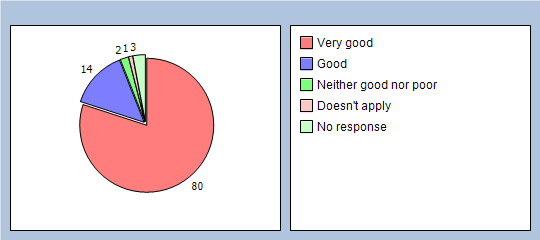 Taking your problems seriouslyVery good  77%Good  17%Neither good nor poor  1%Poor  0%Very poor  0%Doesn't apply  1%No response  4%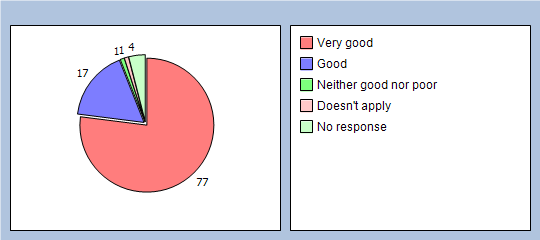 Q3. Did you have confidence and trust in the doctor or nurse you saw?Yes, definitely  88%Yes, to some extent  10%No, not at all  0%Don't know/can't say  1%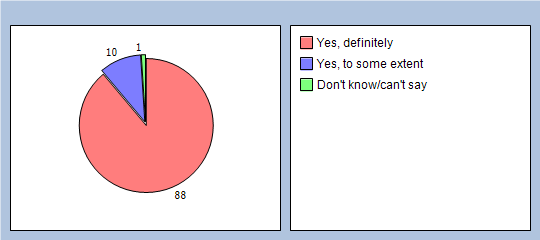 OPENING HOURSQ4. How satisfied are you with the opening hours at the surgery? Very satisfied  82%Fairly satisfied  11%Neither satisfied nor dissatisfied  2%Quite dissatisfied  2%Very dissatisfied  0%Don't know opening hours  1%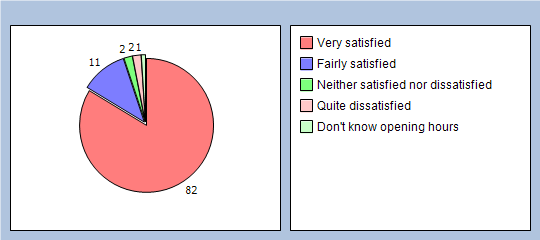 ANY OTHER COMMENTS - Please let us know if you have anything further to wish to add.To help us analyse your answers please tell us a few things about yourself:Are you male or female?Male  33%Female  64%No response  3%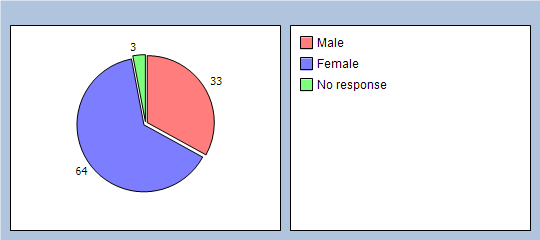 What age are you?Under 16  1%17 - 24  5%25 - 34  11%35 - 44  14%45 - 54  16%55 - 64  22%65 - 74  22%75 - 84  4%Over 84  0%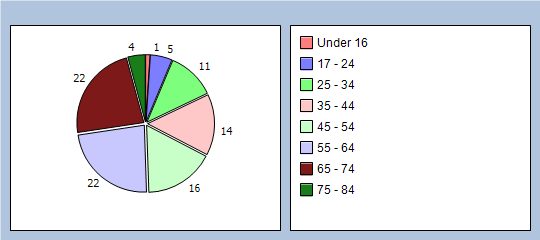 What is the ethnic background with which you most identify?White British  94%White Irish  0%Mixed White & Black Caribbean  0%Mixed White & Black African  0%Mixed White & Black Asian  0%Indian  2%Pakistani  0%Bangladeshi  0%Black Caribbean  0%Black African  0%Chinese  0%Other  1%No response  3%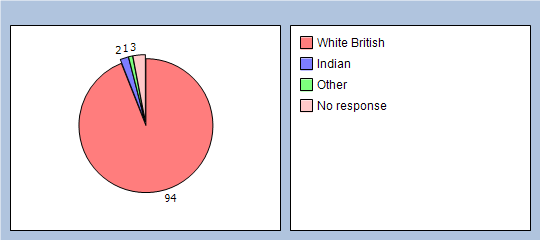 How would you describe how often you come to the practice?Regularly  39%Occasionally  45%Very Rarely  12%No response  4%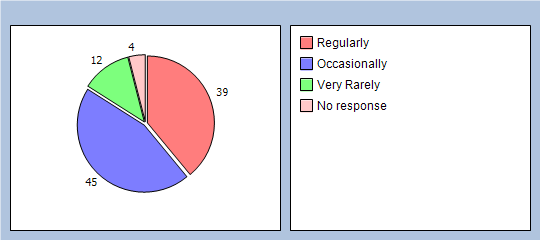 Many thanks for your time in answering the questions on this survey.